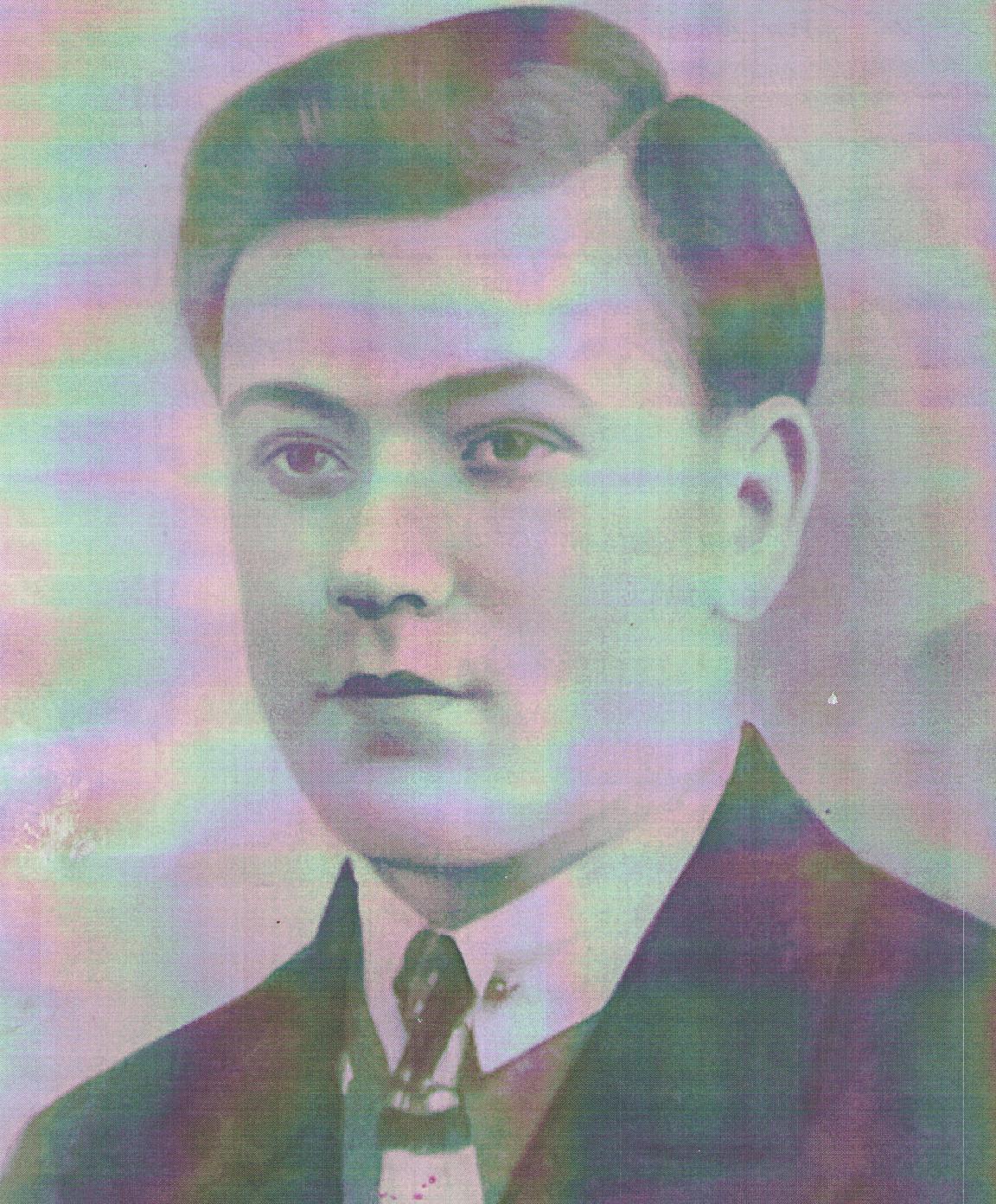 Бакуров Тихон Михайлович1911 год – 05.01.1943 год